МДОУ «Детский сад № 158»ПАСПОРТКАБИНЕТА УЧИТЕЛЯ-ДЕФЕКТОЛОГАгруппы № 6Возрастная группа – вторая младшаяПодготовила: учитель-дефектолог Мартышкина Мария НиколаевнаЯрославль, 2023СодержаниеОбщая информация…………………………………………………………………………………………3Материально-техническое оснащение…………………………………………………………………….3Перечень основного оборудования……………………………………………………………………......3Функциональное назначение кабинета……………………………………………………………………4Программно-методическое обеспечение кабинета……………………………………………………….4Документация кабинета…………………………………………………………………………………….5Организация и создание предметно-пространственной развивающей образовательной среды (ППРОС)…………………………………………………………………………………………………….6Перечень дидактических материалов………………………………….…………………………………..7Настольные игры, сделанные своими руками для коррекционно-развивающей работы…………….13Дополнительное обеспечение…………………………………………………………………………….14Методическое  и наглядное обеспечение………………………………………………………………...16Наглядный раздаточный материал……………………………………………………………………….20Приложение………………………………………………………………………………………………..21Общая информацияТаблица 1. Общие сведенияМатериально-техническое оснащениеТаблица 2. Информация о помещенииПеречень основного оборудованияТаблица 3. Перечень предметов мебели, дополнительных средств дизайнаФункциональное назначение кабинета	Это осуществление образовательной, коррекционно-развивающей деятельности в процессе организации различных видов детской деятельности (игровой, коммуникативной, речевой, познавательно-исследовательской, восприятия художественной литературы и фольклора, конструирования из разного материала, двигательной формы активности), диагностического обследования детей, имеющих ограниченные возможности здоровья, взаимодействия с семьями дошкольников.Программно-методическое обеспечение кабинетаОбразовательная программа: Федеральная адаптированная образовательная программа дошкольного образования (ФОАП ДО) для детей с задержкой психического развития (ЗПР).Специальные условия обучения определены в «Федеральной адаптированной образовательной программе дошкольного образования МДОУ "Детский сад № 158" для детей с ЗПР».Таблица 4. Содержание коррекционно-образовательной работы по программеДокументация кабинетаФАОП МДОУ «Детский сад №158» для детей с задержкой психического развитияВзаимодействие учителя-дефектолога с воспитателямиГодовой план на учебный годДемонстрационный наглядный материал, конспекты занятий по ФЭМП для детей 4-7 летДиагностика математических знаний у детей 3-7 летДиагностическое обследование по всем возрастам для детей с ограниченными возможностями здоровья (задержка психического развития)Должностная инструкция учителя-дефектологаДомашние задания по лексическим темамЖурнал консультаций для родителей (законных представителей ребёнка)Журнал учёта характеристик, выданных родителям (законным представителям ребёнка)Игры и упражнения для индивидуального пользования (домашние задания)Индивидуальные карты развития детейКалендарное планирование индивидуальной коррекционной работыКалендарное планирование образовательной деятельностиКомплексно-тематическое планированиеМатериалы конкурсов, викторин, олимпиадПапка по самообразованию Паспорт кабинетаПерспективный план взаимодействия с родителямиПротоколы консультаций для родителей (законных представителей ребёнка)Циклограмма рабочей недели учителя-дефектологаПапки: «Диагностический материал» «Дидактический материал по сенсорному развитию»«Игровые пособия по развитию мыслительных операций» «Игры и упражнения по развитию психических процессов и речи»«Учебно-методические пособия по развитию речи»«Дидактический материал по ФЭМП»«Учебно-методические пособия по ФЭМП»Организация и создание предметно-пространственной развивающей образовательной среды (ППРОС)	Основной задачей дефектологического кабинета является обеспечение условий для оптимального развития детей с ОВЗ, которые испытывают трудности в овладении учебными знаниями, умениями и навыками.	В кабинете создана ППРОС с корригирующей и развивающей направленностью, систематизировано научно-методическое сопровождение образовательного процесса, ведётся документация, в помещении раздевалки группы функционирует информативный стенд для родителей.	Кабинет представляет собой специально оборудованное помещение для подгрупповых и индивидуальных занятий с детьми.  ППРОС обеспечивает реализацию ФАОП ДО и проектируется с учётом психофизических особенностей обучающихся с ОВЗ, также обеспечивать условия для эмоционального благополучия обучающихся с ОВЗ, а также для комфортной работы учителя-дефектолога.	ППРОС должна быть:Содержательно-насыщенной и динамичной – включать средства обучения, материалы, инвентарь, игровое и оздоровительное оборудование, которые позволяют обеспечить игровую, познавательную, исследовательскую и творческую активность, доступной детям.Трансформируемой – обеспечивать возможность изменений ППРОС в зависимости от образовательной ситуации, в том числе меняющихся интересов, мотивов и возможностей обучающихся с ОВЗ.Полифункциональной – обеспечить возможность разнообразного использования составляющих ППРОС.Доступной – все игровые материалы должны подбираться с учётом уровня развития познавательных психических процессов обучающихся с ОВЗ, стимулировать их познавательную и речевую деятельность.Безопасной – все элементы ППРОС должны соответствовать требованиям по обеспечению надёжности и безопасности их использования.Эстетичной – все элементы ППРОС должны быть привлекательны, игрушки и игровые пособия должны способствовать формированию основ эстетического вкуса ребёнка.Перечень дидактических материаловТаблица 5. Перечень дидактических материаловНастольные игры, сделанные своими руками для коррекционно-развивающей работыТаблица 6. Перечень дидактических материаловДополнительное обеспечениеТаблица 7. Перечень материаловМетодическое и наглядное обеспечениеТаблица 8. Список литературыНаглядный раздаточный материалЦветкова Т.В. Раздаточные карточки. – ООО «ИД Сфера образования» по темам:Таблица 9. Лексические темыПриложениеФотографии кабинета учителя-дефектологаНазвание, расположение«Кабинет учителя-дефектолога» в группе № 6 «Золотая рыбка»«Кабинет учителя-дефектолога» в группе № 6 «Золотая рыбка»ЭтажВторой (2)Второй (2)Сведения о режиме работыПятидневная рабочая неделя, 4-часовой рабочий день (с 9:00 до 13:00)Пятидневная рабочая неделя, 4-часовой рабочий день (с 9:00 до 13:00)Списочный состав10 детей:10 детей:Списочный состав2 девочки8 мальчиковВозраст детей3-4 года 3-4 года Категория детейДети, имеющие ограниченные возможности здоровья, обусловленные задержкой психического развития (ЗПР)Дети, имеющие ограниченные возможности здоровья, обусловленные задержкой психического развития (ЗПР)Общая площадь14,7 м2ОсвещенностьЕстественное: 1 окноИскусственное: люминесцентные лампы – 2 шт., навесной светильник для доски с кронштейнами – 1 шт.Система отопленияБатарея – 2 шт., экран на батарею – 3 шт.Напольное покрытиеЛинолеум, ковёрНазваниеКоличество (шт.)Доска магнитная школьная (зелёная)1Ковёр-овал1Лампа кварцевая1Мольберт детский1Мольберт детский двусторонний1Светильник 120 см2Стол «Вода – песок» детский1Стол детский на регулируемых ножках3Стол письменный1Стул офисный (чёрный)2Стулья детские6Термометр1Тумба1Тюль1Фетровый настенный экран1Часы настенные1Шкаф для пособий2Субъект коррекционно-развивающего процессаУчитель-дефектологЦель программы коррекционной работыСоздание специальных условий обучения и воспитания, позволяющих учитывать особые образовательные потребности обучающихся с ЗПР посредством индивидуализации и дифференциации образовательного процесса.Задачи программы коррекционной работы-  выявление особых образовательных потребностей обучающихся с ЗПР, обусловленных недостатками в их физическом и психическом развитии, индивидуально-типологических особенностей познавательной деятельности, эмоционально-волевой и личностной сфер;- проектирование и реализация содержания коррекционно-развивающей работы в соответствии с особыми образовательными потребностями ребёнка;- выявление и преодоление трудностей в освоении программы, создание психолого-педагогических условий для более успешного их освоения;- формирование функционального базиса, обеспечивающего успешность когнитивной деятельности ребёнка за счёт совершенствования сенсорно-перцептивной, аналитико-синтетической деятельности, стимуляции познавательной активности;- целенаправленное преодоление недостатков и развитие высших психических функций и речи;- целенаправленная коррекция недостатков и трудностей в овладении различными видами деятельности;- создание условий для достижения детьми целевых ориентиров ДО на завершающих его этапах;- выработка рекомендаций относительно дальнейших индивидуальных образовательных маршрутов с учётом индивидуальных особенностей развития и темпа овладения содержанием образования;- осуществление индивидуально ориентированного психолого-педагогического сопровождения с учётом особенностей психофизического развития и индивидуальных возможностей обучающихся в соответствии с рекомендациями МПМК и ППк.Направления коррекционно-развивающей работы«Проблемные зоны» ребёнкаРазвитие и коррекция познавательных процессов:ВосприятиеВниманиеПамятьМышлениеРазделы программыФЭМПРазвитие речиРазвитие мелкой моторикиФормы и методы работыПодгрупповые, индивидуальные занятия, игры и упражнения, направленные на развитие психических процессов.Определение содержания коррекционно-развивающей работыКоррекционно-развивающая работа с детьми с ЗПР по программе Федеральная адаптированная образовательная программа дошкольного образования (ФОАП ДО) МДОУ "Детский сад № 158" для детей с ЗПР».Цели: - Формирование элементарных математических представлений, первичных представлений об основных свойствах и отношениях объектов окружающего мира: количестве, величине, форме, ориентировке в пространстве.- Всестороннее развитие психических процессов.- Обогащение сенсорного опыта. - Стимуляция зрительной, слуховой, речевой и познавательной активности. - Обогащение представлений об окружающем мире.- Активизация речевой деятельности, обогащение пассивного/активного словарного запаса, совершенствование фонематического слуха (узнавание неречевых звуков, звукоподражание).- Развитие мелкой моторики.Реализация работы с родителямиПривлечение родителей к созданию в семье условий, способствующих наиболее полному усвоению знаний, умений и навыков, полученных детьми на занятиях и реализация их в повседневной жизни.Просветительская работа с родителями в форме консультаций. Рекомендации по выполнению домашних заданий.НаправленностьНаименование игровых пособийИгровые пособияпо развитию психических процессов и развитию речиIQ-игра с прищепками «Ассоциации. Найди пару»IQ-игра с прищепками «Животные»Весёлые загадки в стихахГоловоломка «Разноцветные зайчики»Головоломка «Фантазёр»Головоломка «Черепашки»Головоломка-сортер «Фрукты и овощи»Двусторонние деревянные палочки «Лес» («Собери 6 картинок»)Деревянная мозаика «Ёлочка»Деревянные кубики «Фрукты» (из 4)Дидактическая игра из фетра «Чей след?»Домино «В небе, на земле, на море»Досочки Сегена «Лесная сказка»Игра «Картинки-половинки»Игра «Мир вокруг. Парные картинки»Игра «Панорама. Лето на даче»Игра «Панорама. Ферма»Игра «Похожий – непохожий»Игра «Собери картинки по цифрам и цветам»Игра «Собери картинку из полосок»Игра «Узнай по контуру»Игра «Умная ёлочка»Игра на память «Нажимай, запоминай»Игра-лото «Домашние животные»Игра-сортировка «Времена года»Картинки-сортеры «Найди и собери весёлые картинки»Коврик-игралка из фетра «Деревенский дворик»Коврик-игралка из фетра «Лес»Конструктор «Палочки-смекалочки»Кубики «В гостях у сказки» (из 9)Кубики «Сказки-2»Кубики «Транспорт» (из 4-х)Кубики «Цветные сказки-2» (из 9)Кубик-пазл мягкий «Транспорт»Лабиринты и путаницы. 1 уровень («Синий трактор»)Лабиринты и путаницы. 2 уровень («Синий трактор»)Логические ряды «Найди лишнее» (уровень 1)Лото деревянное «Времена года»Лото деревянное «Транспорт»Магнитная доска «Буратино» с мягкими деталямиМагнитная игра «Найди потеряшку»Магнитная игра «Овощи»Магнитная игра «Планета Земля»Магнитная игра «Чей хвост?»Магнитная игра «Эмоции»Магнитная рыбалка «Варим борщ»Магнитная рыбалка «Варим компот»Магнитная рыбалка «Рыбки»Магнитная рыбалка «Яблоко»Магнитная Солнечная системаМагнитные истории «Кто где живёт?»Макси-пазлы «Домашние животные»Макси-пазлы «Кот, петух, лиса»Макси-пазлы «Маша и медведь»Мемори деревянное «Животные» в красном мешочкеМини-игра из фетра «Дни недели» с цветочком на липучкахМозаика с камешкамиМягкие пазлы «Колобок»Напольные пазлы «Простоквашино»Настольная игра «Веселые молоточки»Настольная игра «Дары природы»Настольная игра «Нажимай – запоминай»Настольная игра «Найди по тени»Обучающая настольная игра «Откуда это?»Пазлы «Плюшевый зайка»Пазлы «Противоположности»Пазлы деревянные «Союзмультфильм»Пазлы для малышей «Ёжик»Пазлы мягкие «Овощи»Развивающая деревянная игра «Кто где живёт?»Развивающая деревянная игра «Обобщение»Развивающая деревянная игра «Овощи, фрукты, ягоды, грибы»Развивающая игра «Найди пару»Развивающая игра «Повтори за ёжиком»Развивающая игра «Цвета»Развивающая игра «Что лишнее?»Развивающая игра на липучках «Вкусняшка»Развивающая игра на липучках «Машинки. Спецтехника»Развивающая магнитная игра «Одевашки. Настя»Развивающее лото «Часть и целое»Развивающее пособие на липучках «Что где растёт?»Развивающие магнитные игры для детей «Всякая всячина. Зоопарк»Развивающий деревянный пазл «Автотранспорт»Развивающий набор «Логические задания»Развивающий набор «Найди отличия»Развивающий набор «Собери по образцу»Развивающий набор «Тихий час»Развивающий набор «Умные колокольчики»Рамка-вкладыш «Домашние животные»Рамка-вкладыш «Запоминай-ка»Рамка-вкладыш «Овощи»Рамка-вкладыш «Ферма»Рамки-вкладыши «Мемори. Мир вокруг»Секретная книга с фонариком «Зооленд»Сортер-копилка «Изучаем времена года»Тактильный куб «Парочки»Тематические кубики «Транспорт»Фетровая развивающая игра на липучках «Во саду ли, в огороде»СортерыДеревянная пирамидка геометрическая «Радуга» Деревянная развивающая игра-вкладыш «Собачки»Деревянный сортер «Большие гномы в колпачках с кроватками и стаканчиками»Деревянный сортер «Цвета и размеры»Деревянный сортер-комодик «Предметы» (игрушки, посуда, мебель, бытовая техника, одежда)Игра-вкладыш «Части дома»Логическая пирамидка «Волшебная башня»Матрёшка пятисоставнаяПирамидка деревянная «Квадрат» Пирамидка деревянная «Клоун»Пирамидка деревянная «Круг»Пирамидка деревянная «Треугольник»Пирамидка пластмассовая «Петушок»Пирамидка с шариками «Радуга»Почтовый ящик «Большой куб»Почтовый ящик «Малый куб»Развивающая игра «Геометрическая фантазия»Развивающая игрушка «Лабиринт»Развивающая пирамидка «Геометрические фигуры»Сортер «Цветные камушки»Сортер деревянный «Ключики-замочки»Сортер-пирамидка «Веселая улитка»Цветные ведёрочкиИгровые пособияпо ФЭМПСчетный материалВеер цифрВолшебный комодик «Пуговки»Деревянная игра «Танграмм»Деревянная игра-пазл «Считаем до 5»Деревянная развивающая игра «Собачка»Деревянные кубики Б.П. Никитина «Сложи квадрат»Дидактическая игра «Цветные скрепки»Дидактический набор «Волшебный аквариум»Дидактический набор «Корзинка с грибами»Дидактический набор «Корзинка с фруктами и ягодами»Доска-вкладыш «Геометрия. Круг»Игра «На какую фигуру похоже?»Игра «Панорама. Геометрические фигуры»Игра «Панорама. Геометрия»Игра «Познайка. Счёт»Игра «Познайка. Цвет»Игра «Справа-слева, сверху-снизу»Игра «Тихий час»Игра «Укрась фигуру бусинами»Игра «Фигуры»Игра «Форма + половинки»Игра «Цвет и форма»Игра Б.П. Никитина «Точечки»Игра деревянная «Стрелочки-рыбки»Игра из фетра «Зайчата и математика»Игра-головоломка «Танграм. Фиксики»Игра-головоломка магнитная  «Танграм»Игровой набор «Волшебный комодик»Игровой набор «Развивающая головоломка»Игровой набор «Цветные счётные палочки Кюизенера»Игрушка деревянная «Пирамидка. Счёты»Касса букв, слогов и счета (формат А5)Книжка из фанеры «Фигуры-пазлыКубики «Счёт до 5»Магнитная игра Танграм»Математические весы «Лягушонок»Мемо «Цвета и формы»Мозаика «Азбука и математика»Набор магнитный «Цифры и математические знаки»Настольная игра «Пингвины и стульчики»Настольная игра «Цифры»Обучающий набор «Учим счёт»Пазл-сортер «Черепашки-цвета»Развивающая игра «Квадрат Воскобовича двухцветный»Развивающая игра «Сложи узор»Развивающая игра Б.П. Никитина «Сложи узор»Развивающая игра-пазл «Цвета»Развивающая мозаика «Мороженое»Развивающие пазлы «Фигуры и цвета»Развивающий набор «С места на место»Сортер-копилка «Геометрические формы»Счётные деревянные дощечкиУчебно-игровое пособие «Логические блоки Дьенеша»Учебно-игровое пособие «Математический планшет»Учебно-игровое пособие «Яблоки на тарелке»Фетровая игра «Пальчики-зайчики»Фотокнига «Формы и цвета. Найду и покажу»Фотокнига «Цвета и формы. Найди и покажи»Игровые пособияпо ФЭМПСчетный материал«Яблочки» (36 фигурок разных цветов)Картинки по 10 штук по каждые («Собачки», «Будки», «Самолёт», «Машина» (2), «Ракета», «Космонавт», «Цветок», «Снеговик», «Дом»)Кленовые пластмассовые листьяНабор «Пластмассовые геометрические фигуры»Набор геометрических фигурНабор деревянных геометрических фигур для сортера «Умный сундучок»Набор цифр на магнитахСчётные палочки (8 наборов)Счётный деревянный материал («Клубнички» – 10 шт., «Белые грибочки» - 12 шт., «Мухоморы» - 12 шт., «Морковки» - 20 шт., «Груши» - 22 шт., «Кусты и деревья» - 10 шт.)Фигуры из фетра в корзинке («Ёжики», «Белки», «Снежинки», «Ягодки», «Листья осенние», «Яблоки», «Тыквы»)Цветные помпоныЦифры большие от 1-10Цифры от 0 до 9, математически знакиЦифры, числа, математические знакиЯблоки разноцветныеИгровые пособияпо развитию речи и обучению грамотеВеер гласныхВизуально-ритмический кругВоздушный тренажерДвусторонняя визуально-ритмическая парковкаДидактическая игра на липах «Противоположности»Запуск речи «Артикуляционная гимнастика»Запуск речи «Стихи – болтушки»Игра «Кто с кем?»Игра «Мой первый рассказ»Игровое пособие «Расскажем историю вместе»Карточки для развития речи «Стишки – болтушки»Магнитная азбука «Набор букв и цифр»Магнитная азбука Надежды ЖуковойМагнитная игра «Времена года»Мягкие пазлы «Колобок»Набор букв на магнитахНабор картинок «Глагольный словарь»Набор карточек для обследования и развития фонематического восприятия «Слушай, называй!»Набор магнитный «Азбука»Обучающая игра «Азбука»Обучающий набор «Мой, моя, моё, мои» с прищепкамиПазлы «Живая азбука»Развивающая игра «Ассоциации. В мире животных»Развивающая игра «Ассоциации. Знакомство с профессиями»Развивающая игра «Времена года»Развивающая игра «Говорящие слова»Развивающая игра «Животный мир»Развивающая игра «Лото. Приятного аппетита!»Развивающая игра «Покоряем пространство»Развивающая игра «Противоположности»Развивающая игра «Свойства предметов»Развивающая игра «Соответствия. Осваиваем профессии»Развивающая игра «Чей домик?»Развивающая игра «Чей малыш?»Развивающая игра «Что к чему?»Развивающая игра на липучках «Времена года»Развивающая игра-пазлы «Времена года»Развивающая настольная игра «Найди зверят»Развивающие карточки «Звукоподражание»Самый большой фразовый конструкторУчебно-игровой комплект «Гласные звуки»Фразовый конструктор на липучкахИгровые пособияпо развитию мелкой моторики (здоровьесберегающие технологии)Бусы деревянные «Домашние животные и птицыВоздушный тренажер «Дуй и шевели»Гонзики (2 шт.)Детская игра «Воздушный футбол»Детский игровой лабиринт «Машинки»Игра «Дорожка для шарика»Игра «Лягушка-ходунок»Игра «Умные шнурочки»Игра «Фишки очерёдности»Игра-шнуровка «Домик друзей» с липучкамиИгра-шнуровка «На природе» с липучкамиБизиборд «Мамина помощница»Ира-шнуровка «Домик друзей» с липучкамиИра-шнуровка «На природе» с липучкамиКомплект «Пиши – стирай»Конструктор пластмассовый «Маленький строитель 2»Конструктор-сортировщик «Буратино»Крупная мозаикаКрупный пластмассовый конструктор Магнитный конструктор (12 деталей)Магнитный планшет детский (ручка, штампы)Межполушарные доскиМерные ложки, совочки, формочкиМногоразовая водная раскраска «Транспорт»Мозаика большаяМозаика малая (100 фишек, 4 цвета)Мозаика мелкая (круглое поле)Мялка-антистресс «Колючий мячик»Набор для сортировки «Пинцеты»Набор линеек, прописиНабор силиконовых тренажеров для коррекции письма «Чудо почерк»Набор трафаретовНабор трафаретов «Весёлые задания»Пипетка для творчестваПластиковые кубики «Соломон» (20 элементов)Прищепки хозяйственные «АкваМаг» (40 шт.)Развивающая игра с крючками «Грузовик»Развивающая игра-шнуровка «Морские обитатели»Развивающая игра-шнуровка «Птицы»Развивающий набор «Звонкие свистки»Тактильные массажные мячикиТренажёр «Аэробол»Шнуровальный планшетЩипцы большиеЩипцы для сортировкиЩипцы металлические «Ручки»Дополнительный материалБольшой грузовикДеревянный кукольный стол, стул, шкафДеревянный лабиринтДом раскладной пластмассовыйЖетоны «Царевна Лягушка». Счёт до 10Звучащие игрушкиКукла «Наталья. Весна 1»Кукла-пупс с пустышкой (большой)Лошадь-каталкаМалый грузовикМузыкальные игрушкиНабор муляжей («Овощи», «Фрукты», «Кондитерские изделия», «Домашние животные и птицы»)Набор пластмассовой посудыОрбизы гидрогелевые (10000 штук) ПаровозПоощрительные жетоны «Смайлики» (3 комплекта)ЮлаИгровые пособияпо развитию психических процессов и развитию речиДидактическая игра «Найди тень»Игра «Подбери узор для мишки»Игра «Третий лишний»Игра на внимание «Найди и обведи»Игры на липучках («Ассоциации» (мебель, природа, транспорт, еда, цвет), «Большая стирка», «Мордашки. Домашние животные», «Мордашки. Лесные животные», «Найди заплатку» (3 шт.), «Найди листик», «Найди сердцевинку. Фрукты», «Найди тень. Овощи и фрукты», «Найди фрагмент» (5 шт.))Игровые пособияпо ФЭМПИгра «Пингвинчики. Найди половинку»Игра «Сделай так же» (с цветными помпонами)Игра «Собери сердце»Игра «Узнай цифру на ощупь»Игра с прищепками «Математический круг» (счёт до 5)Игровые поля «Ориентировка на горизонтальной плоскости»Игры на липучках («Кубик в цветочном городе», «Баночки для сортировки», «Направо или налево», «Рыбки и мячики», «Расставь матрёшек», «Собери пирамидку и башенку» (счёт до 4), «Собери пирамидку и башенку» (счёт до 5))Счётный фетровый планшетФетровые основы для сравнения количества предметовСчетный материалНабор «Звёздочки» (34 шт.)Набор игровой «Круг, квадрат, треугольник»Цветные фишкиЦифры маленькие от 1-5 (3 комплекта)Игровые пособияпо развитию речи и обучению грамотеИгра «Мой, моя, мои, моё»Игра «Расскажи сказку по картинкам»Игра «Шейкеры»Игра «Шумелки» по методике М.МонтессориИгры на липучках (сказка «Курочка Ряба», «Колобок», «Теремок», «Репка», «Съедобное – несъедобное», Серии последовательных картинок (из 4-х), «Летит, едет, плывёт», «Кто что ест?», «Предлоги» (4 шт.)Набор «Буквы русского алфавита»Игровые пособияпо развитию мелкой моторики (здоровьесберегающие технологии)Дидактическая игра «Выложи фигуру или букву»Игра «Банка с пробками»Игра «Веселушки»Игра «Ветерок в бутылочке»Игра «Выложи дорожку»Игра «Дерево: с листика на листик»Игра «Дуй на бабочек»Игра «Лёгкие пёрышки»Игра «Метка на стекле»Игра «Моталочки»Игра «Намотай клубочек»Игра «Намотай ниточку»Игра «Поддувалочки»Игра «Продень шнурок»Игра «Тактильные мешочки»Игра «Чудо-пинцет»Игра «Японцы с деревянными палочками»Развивающая игра «Дерево: времена года»Сухой бассейн с различным наполнениемКанцелярские принадлежностиКанцелярские скрепкиКарандаши простые и цветныеКлей-карандашЛастикЛинейкиЛотки для бумагЛоток-накопитель для бумаг вертикальныйМагнитыМаркерыМелки цветныеНожницыОфисная бумагаРучки шариковые, гелевыеСкотч широкий и узкийСтеплер, скобыФайлы и прочееДемонстрационные плакаты«Азбука»«Геометрические фигуры»«Состав числа» «Число»По лексическим темамИнтерьерные плакаты (вырубные)Набор «Времена года. Дерево» (+ доп. детали)Набор украшений  «Солнышко» Украшения для интерьераОсеньГирлянды с дубовыми и кленовыми листьямиГирлянды-спирали «Лесные зверята»Декоративная осенняя веточка (круглая)Декоративная тыкваЖёлтая ткань для оформления (шифон)Жёлтая, розовая занавеска на окноКартина на липучках «Девочка на качелях»Кленовая веткаМодуль с жёлтыми цветамиМодуль с розовыми цветамиНабор украшений «Дубовые листья»Набор украшений «Кленовые листья»Объёмные бумажные овощи и фруктыПлакат вырубной «Овощи»Силиконовые картинки на окнаЦветные камушки (жёлтые)ЗимаВырубной снеговик из картонаВырубные снежинки на липеВытыканки на окноГирлянда с шарамиДекоративные интерьерные наклейкиКартинки животных леса (зайчата, медвежата, лисята)Картинки из сказок («Снеговик-почтовик», «Снежная королева», «По щучьему велению», «Холодное сердце»)Новогодняя ёлочкаСнежинки из синельной проволокиУкрашение «Снеговик на шишке»Дед Мороз с барабаномСветящийся домВеснаПлакат вырубной «Ласточка в гнезде»Плакат вырубной «Скворечник»Гирлянды с цветамиБукет искусственных цветов «Тюльпаны» (2 шт.)Деревянные цветные клетки с птичками (2 шт.)Объёмный шар (2 шт.)ЛетоГирлянды с бабочками Объёмные цветыФетровые наклейкиЛиана длиннаяБожьи коровкиПрочиеКухонный таймер механический Лотки пластмассовые – 10 шт.Песочные часы (1 минута)РазделНазваниеПравовая литератураФедеральная адаптированная программа дошкольного образования для обучающихся с ограниченными возможностями здоровья. – М.: ТЦ Сфера, 2023. – 448с.Методические рекомендации по реализации Федеральной программы дошкольного образования. М.: ТЦ Сфера, 2023. – 110с.Литература по развитию речи и обучению грамотеАктивизация речи неговорящих детей дошкольного возраста: дидактическое пособие для учителей-дефектологов специальных групп интегрированного обучения для детей с тяжёлыми нарушениями речи / сост. С.С. Ярович. – Минск: Речь, 2023. – 3-е изд. – 36с.Алалия. Коррекция звукопроизношения у детей. Гласные звуки (Коррекционная педагогика)Бардышева Т.Ю., Моносова Е.Н. Обучение связной речи детей 4-5 лет. Картинно-графические планы рассказовБардышева Т.Ю., Моносова Е.Н. Тетрадь логопедических заданий. 2-я младшая группа. – М.: Издательство «Скрипторий 2003», 2022. – 120с.Бортникова Е.Ф. Развиваем связную речь (для детей 3-4 лет). - Екатеринбург: ООО «Издательский дом Литур», 2021. - 32с.Бортникова Е.Ф. Учим буквы (для детей 3-5 лет). Часть 1. - Екатеринбург: ООО «Издательский дом Литур», 2021. - 32с.Бортникова Е.Ф. Учим буквы (для детей 3-5 лет). Часть 2. - Екатеринбург: ООО «Издательский дом Литур», 2019. - 32с.Бортникова Е.Ф. Учим буквы и слоги (3-6 лет). – Екатеринбург: ООО «Издательский дом Литур», 2020. - 40с.Колесникова Е.В. Литературные тексты для детей 2-3 лет. Потешки, прибаутки, стихи, загадки, сказки. Учебно-наглядное пособие. / Е.В. Колесникова. – М.: Ювента, 2023. – 64с.: ил.Колесникова Е.В. От звукоподражаний к словам. Иллюстративный материал для развития речи у детей 2-3 лет / Е.В. Колесникова. – М.: Ювента, 2023. – 64с.: ил.Колесникова Е.В. Программа «От звука к букве. Формирование звуковой аналитико-синтетической активности дошкольников как предпосылки обучения грамоте» / Е.В. Колесникова. – 3-е изд., стер. – М.: Просвещение, 2023. – 64с.Колесникова Е.В. Раз – словечко, два – словечко. Рабочая тетрадь для детей 3-4 лет. – Изд. 4-е перераб. / Е.В. Колесникова. – М.: Ювента, 2023.- 64с.Колесникова Е.В. Развитие звуковой культуры речи у детей 3-4 лет. Учебно-методическое пособие к рабочей тетради «Раз – словечко, два – словечко» / Е.В. Колесникова. – М.: Бином. Лаборатория знаний, 2018. – 72с.: ил.Колесникова Е.В. Развитие речи у детей 2-3 лет. Учебно-методическое пособие к иллюстративному материалу «От звукоподражаний к словам» / Е.В. Колесникова. – М.: Ювента, 2023. – 64с.: ил.Костылева Н.Ю. 100 занимательных упражнений с буквами и звуками для детей 4-5 лет / Н.Ю. Костылева. – М.: Издательство АСТ, 2022. – 64с. ил.Куцина Е., Созонова Н. Учимся рассказывать о временах года (5-7 лет). - Екатеринбург: ООО «Издательский дом Литур», 2021. - 80с.Нищева Н.В. Занимаемся вместе. Младшая логопедическая группа: Домашняя тетрадь. – СПб.: «Детство-пресс», 2011. – 40с.+цв. ил.Нищева Н.В. Формирование грамматического строя речи: глагольный словарь. Перекидные странички. Для детей 2-7 лет. – СПб.: Издательство «Детство-пресс», 2021Нуриева Л.Г. Развитие речи у аутичных детей: методические разработки / Л.Г. Нуриева. – Изд. 10-е. – М.: Теревинф, 2023. – 106с. – («Особый ребёнок»)Нуриева Л.Г. Развитие речи у аутичных детей: наглядные материалы / Л.Г. Нуриева. – Изд. 10-е. – М.: Теревинф, 2023. – («Особый ребёнок»)Подбери нужный предлог. Серия «Умный малыш» / Бурдина С.В. – Киров, 2021. – 32с.Последовательность событий. Серия «Умный малыш» / Бурдина С.В. – Киров, 2020. – 32с.Цуканова С.П. Я учусь говорить и читать. Альбом 1 для индивидуальной работы / С.П. Цуканова, Л.Л. Бетц. – М.: Издательство ГНОМ, 2012. – 64с.Яворович С.С. Слоговые лабиринты: рабочая тетрадь по формированию слоговой структуры слова (шестой продуктивный класс) у детей дошкольного возраста с ТНР: дидактическое пособие / С.С. Яворович. – Минск: Речь, 2022. – 2-е изд. – 28с.Литература по ФЭМПКолесникова Е.В. математика вокруг нас. 120 игровых заданий для детей 3-4 лет. – М.: ТЦ Сфера, 2020. – 64с.Колесникова Е.В. Математика для детей 3-4 лет. Демонстрационный материал+методическое пособие / 32 листа А4, 49 карточек, 12 сюжетных картинокКолесникова Е.В. Математика для детей 4-5 лет. Демонстрационный материал+методическое пособие / 40 листов А4, 51 карточка, 16 сюжетных картинокКолесникова Е.В. Математические ступеньки. Программа развития математических представлений у дошкольников. – 2-е изд., перераб. и доп. – М.: ТЦ Сфера, 2017. – 112с.Комарова Л.Д. Как работать с палочками Кюизенера? Игры и упражнения по обучению математике детей 5-7 лет / Л.Д. Комарова. – М.: Издательство Гном, 2020. – 64с.Романович О.А. Диагностика математических знаний у дошкольников 3-7 лет: определение целевых ориентиров обучения. Карта обследования / О.А. Романович. – М.: Издательство Гном, 2018. – 56 с.Романович О.А. Диагностика математических знаний у дошкольников 3-7 лет: определение целевых ориентиров обучения. Картинный материал / О.А. Романович. – М.: Издательство Гном, 2018Чумакова И.В. Формирование дочисловых количественных представлений у дошкольников с нарушением интеллекта: Кн. для педагога-дефектолога. – М.: Гуманит. изд. центр Владос, 2001. – 88с., 8с.ил.Иная литератураГраб Л.М. Развиваем графические навыки. Рабочая тетрадь для детей с ОНР: приложение к пособию «тематическое планирование коррекционной работы в логопедическойгруппе для детей 5-6 лет с ОНР» / Л.М. Граб. – М.: Издательство ГНОМ, 2012. – 32с.Метенова Н.М. Взрослым о детях. Новые подходы к оформлению и содержанию наглядной информации для родителей в дошкольных учреждениях. – Ярославль, ООО «ИПК Индиго» - 32с.Метенова Н.М. Педсовет: «Нравственное воспитание». Методическое пособие. – Ярославль, Издательско-полиграфический комплекс «Индиго». – 64с.Метенова Н.М. Родительские собрания. Часть 1. Методика проведения. - Ярославль, Издательско-полиграфический комплекс «Индиго». – 64с.Метенова Н.М. Родителям о детях. методические рекомендации. – Ярославль, Издательско-полиграфический комплекс «Индиго». – 64с.Морозова И.А., Пушкарева М.А. Ознакомление с окружающим миром. Конспекты занятий. Для работы с детьми 5-6 лет с ЗПР. – 2-е изд., испр. и доп. – М.: Мозаика-синтез, 2011. – 160с.Нищева Н.В. Подвижные и дидактические игры на прогулке. – СПб.: ООО «Издательство «Детсво-пресс», 2012. – 192с.Стребелева Е.А. Формирование мышления у детей с отклонениями в развитии: Кн. для педагога-дефектолога. – М.: Кн. для педагога-дефектолога. – М.: Гуманит. изд. центр Владос, 2001. – 184с., 8с.ил.Трясорукова Т.П. Мнемотренажёр: развитие памяти у детей с СДВГ / Т.П. Трясорукова. – Ростов/Д.: Феникс, 2021. – 32с.Трясорукова Т.П. Развитие межполушарного взаимодействия у детей. Прописи: лево - право. Прописи для мальчиков. – / Т.П. Трясорукова. – Ростов/Д.: Феникс, 2021. – 38с.Трясорукова Т.П. Развитие межполушарного взаимодействия у детей: прописи: лево - право. / Т.П. Трясорукова. – Ростов/Д.: Феникс, 2021. – 38с.Трясорукова Т.П. Развитие межполушарного взаимодействия у детей: пальчиковый фитнес: рабочая тетрадь / Т.П. Трясорукова. – Ростов/Д.: Феникс, 2021. – 38с.Трясорукова Т.П. Развитие межполушарного взаимодействия у детей: речедвигательные игры / Т.П. Трясорукова. – Ростов/Д.: Феникс, 2022. – 47с.: ил.Закревская О.В. Развивайся, малыш!: система работы по профилактике отставания и коррекции отклонений в развитии детей раннего возраста / О.В. Закревская. – М.: Издательство Гном, 2017. – 88с.Закревская О.В. Развивайся, малыш!: предметные картинки по развитию речи к системе работы по профилактике отставания и коррекции отклонений в развитии детей раннего возраста / О.В. Закревская. – М.: Издательство Гном, 2017Закревская О.В. Развивайся, малыш!: сюжетные картинки по развитию речи к системе работы по профилактике отставания и коррекции отклонений в развитии детей раннего возраста / О.В. Закревская. – М.: Издательство Гном, 2017Жукова М.А. Годовой курс занятий. 1-2 года. – М.: ООО «Симбат», 2020Жукова М.А. Годовой курс занятий. 2-3 года. – М.: ООО «Симбат», 2020Жукова М.А. Годовой курс занятий. 3-4 года. – М.: ООО «Симбат», 2020Колесникова Е.В. Дорисуй. Рабочая тетрадь для детей 3-4 лет / Е.В. Колесникова. – 3-е изд., стер. – М.: Просвещение, 2023. – 32с.: ил.Трясорукова Т.П. Мнемодорожки: окружающий мир: 3-4 года. / Т.П. Трясорукова. – Ростов/Д.: Феникс, 2020. – 32с.: ил.Земцова О.Н. Развивающие тесты для детей 4-5 лет. – М.: Махаон, Азбука-Аттикус, 2013. – 112с.: илл.Трясорукова Т. Мнемодорожки: эмоции: 4-5 лет / Т.П. Трясорукова. – Изд. 2-е. - Ростов/Д.: Феникс, 2021. – 32с.: ил.Альбомы к игровым пособиям: блокам Дьенеша, палочкам Кюизенера, «Сложи узор», математический планшетЧудо-кубики 2 для игры «Сложи узор»: от 4 до 6 летЧудо-кубики для игры «Сложи узор»: от 2 до 5 летДавайте вместе поиграем. Игры с логическими блоками ДьенешаНа золотом крыльце…: палочки КюизенераЛепим нелепицы: с 4-х лет. Серия «блоки Дьенеша»Вместе весело играть. Палочки Кюизенера, блоки ДьенешаБлоки Дьенеша для малышей: маленькие логикиБлоки Дьенеша для малышей: маленькие логики 2Математический планшет для малышей: от 2-3 летВолшебные дорожки. Палочки Кюизенера: для самых маленьких 2-3 лет (альбом-игра)Сложи узор для малышей: альбом заданий для детей: 2-3 годаБлоки Дьенеша для самых маленьких: 2-3 годаБлоки Дьенеша для самых маленьких 2: 2-4 годаВесёлые цветные числа: игровые развивающие ситуации для детей 3-4 летСчиталки на математическом планшете: для детей 3-7 летСтрана блоков и палочек: для детей 4-7 лет. Сюжетно-дидактические игры с международными материалами: логическими блоками Дьенеша, цветными счётными палочками КюизенераДетская литератураВиктор Лясковский «День рождения»Наталья Уткина «Про принцесс»Владимир Степанов «Чьи это детки?»Владимир Степанов «Обитатели жарких стран»Сказка «Теремок»В.Г. Сутеев Все сказки и картинкиМ. Пляцковский Сказки про зверей в рисунках В. СутееваКартотекиАртикуляционная гимнастика «Смотри и повторяй»Магнитный набор «Ягоды, фрукты, одежда, посуда, игрушки, мебель»Массаж пальцевНабор картинок и карточек по обучению грамоте для дома и детского сада «Обучение грамоте»Набор карточек с рисунками «Играем с предлогами»Наглядный материал по обучению грамоте (картинки)Новиковская О.А. Нейропсихологические упражнения для развития мозгаНовиковская О.А. Обучающие карточки: смотри и повторяй. Попробуй повтори!Пальчиковые игры и физкультминутки для детей второй младшей группыПособие для занятий по развитию мелкой моторики и речи (Пятница Т.В.)Речевые игры по лексическим темам для дошкольниковСерии последовательных и сюжетных картинокСхемы выполнения фигурок из счётных палочекСхемы для составления описательных и сравнительных рассказовВремена года: веснаВремена года: зимаВремена года: летоВремена года: осеньГоловные уборыГрибыДеревья и кустарникиДикие животные (1)Дикие животные (2)Дом и его частиДомашние животныеЖивотные жарких странЖивотные холодных широтЗимующие птицыИгрушкиИнструментыМебельМир морей и океановМузыкальные инструментыНаш городНебесные телаОвощиОдежда и обувьПерелетные птицыПосуда кухоннаяПосуда столоваяПродукты питанияПрофессииПтицы домашние и декоративныеСемьяТело человекаТранспортФруктыЦветы полевыеШкольные принадлежностиЭлектроприборы Ягоды 	Насекомые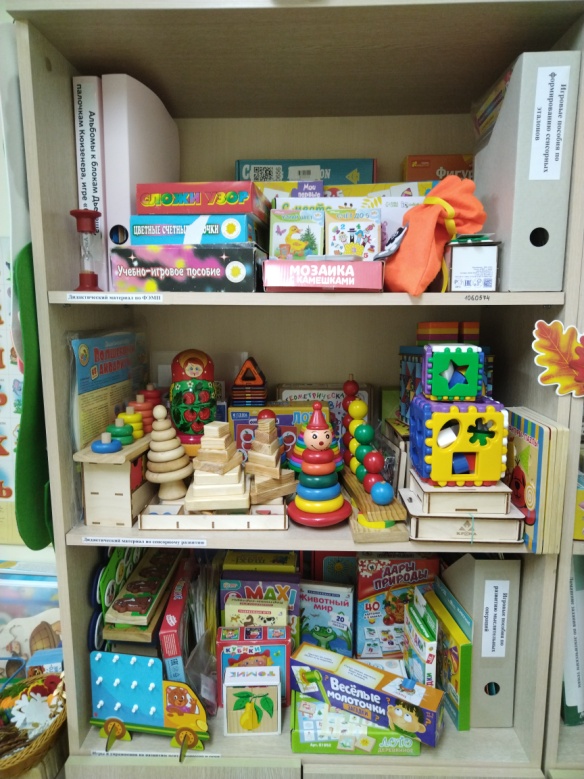 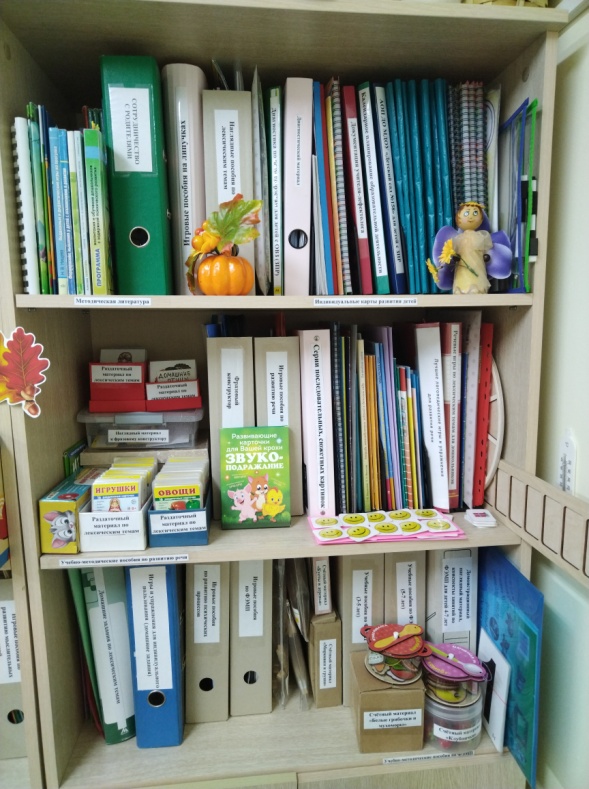 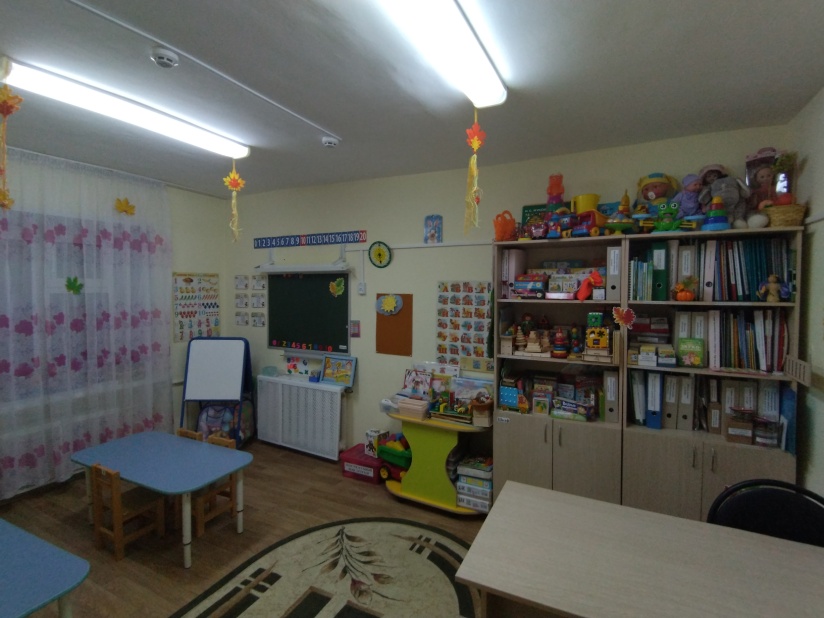 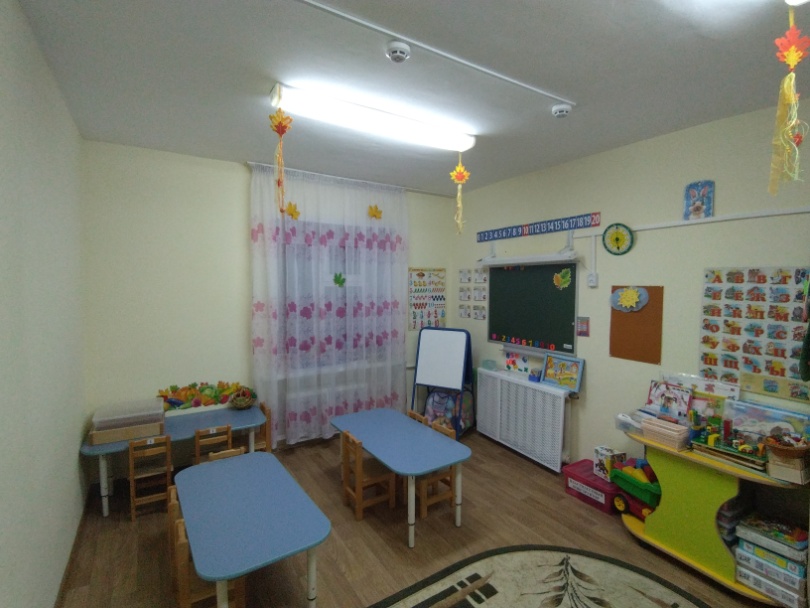 